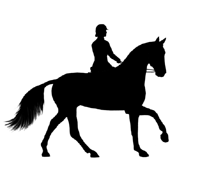 Minto Show Society Incorporated                                  Minto Autumn Show 			8.30am SUNDAY 19th May 2024	   Tabcorp Menangle Paceway, Menangle ParkEnquiries: 0407-002-450			     Between 7.00 - 9.00 pm only please			        Horse Registration - $5.00 per horse –	Entry $5.00 per class on NominateENTRY TO 2ND CHANCE CAN BE MADE ON THE DAY – IN A SEPARATE RING Results will be forwarded to the RAS for considerationof performance for the 2025 Sydney Royal Easter ShowSpecial thanks to Emma Rudder for putting our program on her website www.emmaswebsite.com.au	 Visit the site today for all the latest show events and productsPIC  NUMBERS – As from 1.9.12, people with horses on their property need to apply to for a Property 		       Identification Code – this is a bio-security measure.  PICs are assigned to individual properties and 	 	       allocated by Livestock Health and Pest Authorities who maintain the register.  You may already have a  		       PIC if you pay your rates to LPHA.  Forms can be submitted on line though www.lhpa.org.auMinto Show Society Inc.Officials 2023-2024President: 		Mrs A. DoyleVice President:  	Mr R. DoyleSecretary: 		Ms H. KirtonTreasurer: 		Ms H. Kirton		Public Officer:	Ms H. Kirton Committee.           Mrs M.  McCullough,  Miss I. McCullough, 	Mr G. Kirton, Mrs A. Randell  	. RULES AND REGULATIONS APPLYING TO THIS SHOW:This show will be run according to Show Horse Council of Australasia Competition Rules.2.	Entry is voluntary.  By entry, all exhibitors and competitors agree to be bound by the Show Horse Council of Australasia Competition Rules and the Rules and Regulations as set herein.3.	The Minto Show Committee reserves the right to interpret all questions or incidents regarding or arising from this show without recourse.  Their decision will be final.4.	The Minto Show Committee will not be responsible for any accident or damage csed by or to any exhibitor.  All competitors compete at their own risk.  All spectators attend at their own risk.  All competitors and in the case of juveniles, their parent or guardian must complete the ASC Insurance Waiver form prior to purchasing ring tickets.  A wrist band will be issued which must be worn in classes for the duration of the Show.5.	The Society reserves the right to refuse any entry, without assigning any reasons, no claim shall be made against the Society should entry be refused.6.	Any competitor not suitably attired may be precluded from competition.7.  NEWCOMER – not to have competed under saddle in any discipline (racing excepted) before 	1st January 2024.8.	NOVICE is any Horse or Rider that has not won a first place in any individual event at any Agricultural Show including Royal Shows.9.	A horse can compete in either a Lady's or 's or a class ridden by a rider under 17yrs once only, entry in any one of these events renders the exhibit ineligible for the other.10. Current Show Horse Council Measuring Cards/EA Measuring Cards will be accepted and to be produced on request.  Any horse not having a current recognised Card/Certificate may be required to be measured.11. The Minto Show Committee may change any judge without notice.12. A judge's decision is final subject to all conditions being met.13. Protests must be delivered in writing to the secretary, no later than one hour, after the class in question.  A $50 fee must accompany the protest and will be forfeited if the protest in not upheld.14. Rings will not be held up for class clashes without the approval of the Ringmaster; advice of 	any clashes must be made to ring officials prior to the commencement of conflicting classes.15. Entry fees will not be refunded.  16. Horses that compete in the Show Hunter ring are ineligible to compete in the Open ring and vice versa.17. Breed classes will be run in accordance with their Rules.18. The current DPI regulations as at the date of this show will be enforced. PIC  NUMBERS – As from 1.9.12, people with horses on their property need to apply to for a Property 		       Identification Code – this is a bio-security measure.  PICs are assigned to individual properties and 	 	       allocated by Livestock Health and Pest Authorities who maintain the register.  You may already have a  		       PIC if you pay your rates to LPHA.  Forms can be submitted on line though www.lhpa.org.auRING 1Judge:  Ms Christie HallAny horse winning a 1st place Champion or Reserve Champion in open classes is not eligible to compete in Second Chance classes in Ring 5 .  Show Hunters cannot compete in the open hacking classes.1. Newcomer Hack over 15hh – See Regulations2. Novice Hack over 15hh – See Regulations3. Open Hack over 15hh and not exceeding 15.2hh4. Open Hack over 15,2hh and not exceeding 16hh5. Open Hack over 16hh and not exceeding 16.2hh6. Open Hack over 16.2hh. 7.  Adults Hack – Rider 17yrs and over – horse cannot compete in Cl.8.8.  Child’s Hack – Rider over 12yrs & under 17yrs – horse cannot compete in Cl.7.9.  CHAMPION & RESERVE CHAMPION HACKGALLOWAYS – OVER 14HH & N/E 15HH
   10. Newcomer Galloway Hack over 14hh and not exceeding 15hh – See 	Regulations   11. Novice Galloway hack over 14hh and not exceeding 15hh – See 	Regulations   12. Open Lightweight Galloway Hack over 14hh and not exceeding 14.2hh 13. Open Heavyweight Galloway Hack over 14hh and not exceeding 14.2hh 14. Open Lightweight Galloway Hack over 14.2hh and not exceeding 15hh 15. Open Heavyweight Galloway Hack over 14,2hh and not exceeding 15hh  16. Adults Galloway Hack – Rider 17yrs and over – horse can’t compete in 	Cl.21 17. Childs Galloway Hack – Rider under 17yrs – horse can’t compete in Cl. 			20	 18. CHAMPION & RESERVE CHAMPION GALLOWAY HACK AUSTRALIAN NATIONAL SADDLE HORSES – Must be registered & 	owner financial – 	Documents to be produced if requested.  19. Led any sex – 3yrs and under   20. Led Mare 4yrs & over, over 14hh and not exceeding 15hh21. Led Mare 4yrs & over, over 15hh22. Led Gelding 4yrs & over, over 14hh and not exceeding 15hh23. Led Gelding 4yrs & over, over 15hh24. CHAMPION & RESERVE CHAMPION LED ANSA25. Ridden over 14hh and not exceeding 15hh26. Ridden over 15hh and not exceeding 16hh27. Ridden over 16hh28. CHAMPION & RESERVE CHAMPION RIDDEN ANSA    ring 2 –  Judge –Ms Lindy VernonAny horse winning a 1st place Champion or Reserve Champion in open classes is not eligible to compete 2nd Chance classes in RING 5.   Show Hunters cannot compete in open hacking classes.   1.   Newcomer Pony Hack over 12.2hh and n/e 14hh – See Regulations   2.   Novice Pony Hack over 12.2hh and not exceeding 14hh	   3.   Open Pony Hack over 12.2hh and not exceeding 13hh   4.   Open Pony Hack over 13hh and not exceeding 13.2hh   5.   Open Pony Hack over 13.2hh and not exceeding 14hh   6.   Childs Pony Hack over 12.2hh and n/e14hh – can’t compete in Cl.7.   7.    Adults Pony Hack over 12.2hh and n/e14hh –can’t compete in Cl.6   8.    CHAMPION & RESERVE CHAMPION LARGE PONY HACK   9.    Leading Rein Pony – n/e 12hh, rider 3yrs & under 8yrs   10.    Newcomer Pony Hack not exceeding 12.2hh – See Regulation  11.   Novice Pony Hack not exceeding 12.2hh – See Regulations  12.   Open Pony Hack not exceeding 11.2hh  13.   Open Pony Hack over 11.2hh and not exceeding 12hh  14.   Open Pony Hack over 12hh and not exceeding 12.2hh    15    Childs  Pony Hack not exceeding 12.2hh – Rider under 17yrs   16.   CHAMPION & RESERVE CHAMPION SMALL PONY HACKShetlands - – Must be registered – Proof of registration & financial status of the owner may be required to be produced17.   Led Mare or Filly  18   Led Gelding – any age – n/e 8.2hh19.  Led Gelding - any age – over 8.2hh & n/e 10.2hh20. CHAMPION & RESERVE CHAMPION LED SHETLAND Ridden Mare/Gelding    21.  Ridden Mare22.  Ridden Gelding 23.  CHAMPION & RESERVE RIDDEN SHETLAND  Thoroughbreds – Must be registered in the Australian or NZ Stud Book – proof to be supplied. 24.   Led Thoroughbred Filly/ Mare n/e 16hh25.   Led Thoroughbred Filly/Mare over 16hh26.   Led Thoroughbred Gelding n/e 16hh27.   Led Thoroughbred Gelding over 16hh 28.   CHAMPION & RESERVE LED THOROUGHBREDring 3Ms Mary HolmanJudge All exhibits MUST be registered with the relevant Association/Society and the owner must be financial.  All documents must be available for inspection if requested.RIDDEN CLASSESAustralian Saddle Pony Association Ltd1.  Mare or Gelding not exceeding 12.2hh2.  Mare or Gelding over 12.2hh and not exceeding 13.2hh3.  Mare or Gelding over 13.2hh and not exceeding 14hh4.  Mare or Gelding over 14hh and not exceeding 14.2hh5. CHAMPION & RESERVE CHAMPION RIDDEN ASPAustralian Stock Horse Society Ltd     6.. Hack – Mare not exceeding 15hh7.  Hack  - Mare over 15hh8.  Hack – Gelding not exceeding 15hh9.  Hack – Gelding over 15hh10. CHAMPION & RESERVE CHAMPION RIDDEN ASH  Arabian Derivatives – Must be registered11.   Ridden Mare, Filly – n/e 14hh12.   Ridden Mare, Filly – over 14hh & n/e 15hh13.   Ridden Mare, Filly – over 15hh14.   Ridden Gelding – n/e 14hh15.   Ridden Gelding – over 14hh & n/e 15hh16.   Ridden Gelding - over 15hh17.   CHAMPION & RESERVE CHAMP. RIDDEN ARABIAN DERIVATIVELED CLASSESAustralian Saddle Pony Association Ltd11. Any Sex – 2yrs and under12. Filly or Mare 13. Gelding 14. CHAMPION & RESERVE CHAMPION LED ASP  Arabian Derivatives – Must be registered15.  Led any sex 3yrs & under16.  Led Mare/ Gelding 4yrs & over n/e 14.2hh 17. Led Mare/Gelding 4yrs & over, over 14.2hh 18.  CHAMPION & RESERVE CHAMPION ARABIAN DERIVATIVE - Australian Stock Horse Society Ltd. 15. Any Sex – 3yrs and under16. Filly or Mare – n/e 15hh17. Filly or Mare – over 15hh18. Gelding – n/e 15hh19. Gelding – over 15hh20. CHAMPION & RESERVE CHAMPION LED ASH RING 4JUDGE: Ms Emily Mears Any horse winning a 1st , Champion or Reserve Champion in open Show Hunter classes is not eligible to compete in  2nd Chance  Show Hunter classes in RING 5.                                                                                   Show Hunters cannot compete in open hacking classes.  SHOW HUNTERS1. Newcomer Show Hunter Hack over 15hh – See Regulations2  Novice  Show Hunter Hack over 15hh3. Open Show Hunter Hack over 15hh not exceeding 15.2hh4. Open Show Hunter Hack over 15.2hh not exceeding 16hh5. Open Show Hunter Hack over 16hh not exceeding 16.2hh6. Open Show Hunter Hack over 16.2hh7. Adults Show Hunter Hack over 15hh – horse cannot compete in Cl.88 .Childs Show Hunter Hack over 15hh – horse cannot compete in Cl.79. CHAMPION & RESERVE CHAMPION SHOW HUNTER HACK10. Newcomer Show Hunter Galloway over 14hh – See Regulations11. Novice Show Hunter Galloway over 14hh12. Open Show Hunter Galloway over 14hh and not exceeding 14.2hh13. Open Show Hunter Galloway over 14,2hh and not exceeding 15hh14. Adults Show Hunter Galloway – horse cannot compete in Cl.15 15. Childs Show Hunter Galloway – horse cannot compete in Cl.14 16. CHAMPION & RESERVE CHAMPION SHOW HUNTER GALLOWAY17. Newcomer Show Hunter Pony – see Regulations18. Leading Rein Show Hunter Pony - n/e 12hh, Rider 3yrs & under 8yrs19. Novice Show Hunter Pony not exceeding 14hh20. Open Show Hunter Pony not exceeding 11.2hh21. Open Show Hunter Pony over 11.2hh and not exceeding 12hh22. Open Show Hunter Pony over 12hh and not exceeding 12,2hh23. Open Show Hunter Pony over 12.2hh and not exceeding 13hh24. Open Show Hunter Pony over 13hh and not exceeding 13.2hh25. Open Show Hunter Pony over 13.2hh and not exceeding 14hh26. Adults Show Hunter Pony – horse cannot compete in Cl.2727. Childs Show Hunter Pony – horse cannot compete in Cl.26	28. CHAMPION & RESERVE CHAMPION SMALL SHOW HUNTER PONY29. CHAMPION & RESERVE CHAMPION LARGE SHOW HUNTER PONYPIC  NUMBERS – As from 1.9.12, people with horses on their property need to apply to for a Property 		       Identification Code – this is a bio-security measure.  PICs are assigned to individual properties and 	 	       allocated by Livestock Health and Pest Authorities who maintain the register.  You may already have a  		       PIC if you pay your rates to LPHA.  Forms can be submitted on line though www.lhpa.org.auRING 5 - RIDERS & SECOND CHANCE CLASSES – COMMENCING 9AMJudge - TBAAdult Riders - Novice Rider 17yrs & over.2.  Open Rider 17yrs and under 21yrs.  3. Open Rider 21yrs and over.4. CHAMPION ADULT RIDER      RESERVE CHAMPION ADULT RIDERRiders under 12yrs5.  Rider under 6yrs – may be assisted . 6. Novice Rider under 12yrs 7.  Rider 6yrs and under 9yrs. 8. Rider 9yrs and under 12yrs 9.  Boy rider under 17yrs – to compete inappropriate age Champion class 10. CHAMPION & RESERVE RIDER UNDER 12YRS Riders 12yrs & under 17yrs 11. Novice Rider 12yrs and under 17yrs	12. Rider 12yrs and under 15yrs  13. Rider 15yrs and under 17yrsSECOND CHANCE HACKS – NOT WON 1ST, CHAMPION OR RESERVE IN RING 1 14. Open Hack over 15hh and not exceeding 16hh 15.  Open Hack over 16hh SECOND CHANCE GALLOWAYS – NOT WON 1ST, CHAMPION OR RES. IN  RING 1  16. Open Galloway Hack over 14hh and not exceeding 14.2hh  17. Open Galloway Hack over 14.2hh and not exceeding 15hhSECOND CHANCE PONY HACKS – NOT WON 1ST, CHAMPION OR RESERVE IN RING 2         18.  Open Pony Hack not exceeding 12.2hh   19. Open Pony Hack over 12.2hh and not exceeding 13hh	    20. Open Pony Hack over 13hh and not exceeding 14hhSECOND CHANCE SHOW HUNTER GALLOWAYS – NOT WON 1ST, CHAMPION OR RESERVE CHAMPION IN RING 4  21.   Show Hunter Galloway over 14hh and not exceeding 14.2hh  22.   Show Hunter Galloway over 14.2hh and not exceeding 15hhSECOND CHANCE SHOW HUNTER HACK – NOT WON 1ST, CHAMPION OR  RESERVE CHAMPION IN RING 4  23   Show Hunter Hack over 15hh and not exceeding 16hh  24.  Show Hunter Hack over 16hh and not exceeding 16.2hh  SECOND CHANCE SHOW HUNTER PONY – NOT WON 1st, CHAMPION OR RESERVE in RING 4    25. Show Hunter Pony n/e 12.2hh   26. Show Hunter Pony over 12.2hh & not exceeding 13hh   27. Show Hunter Pony over 13hh & not exceeding 14hhRING 6 - CLASS ENTRY IS FULLY SPONSORED, PLEASE REGISTER VIA NOMINATE     Standardbred Show ProgramLED 1: Best Presented – Prize donated by M.Furina2: Led Stallion/Colt 3: Led Mare under 15.2hh4: Led Mare over 15.2hh5: Led Gelding under 15hh6: Led Gelding 15hh – 15.2hh  7: Led Gelding 15.2hh – 16hh 8: Led Gelding over 16hh 9: SPPHA Registered Led – Open to all SPPHA Registered10: Champion Led Standardbred          Reserve Champion OFF THE TRACK LED  – Stable return must have been lodged with HRA/must have raced or trialled.Best Presented off the track Led - 11: Led off the track Under 12 months12: Led off the Track 12 months – 24 months13: Led off the Track 2 years plus. 14: Best Led Off the Track - RIDDEN15: Best Presented – Prize donated by M. Furina16: Beginner Ridden – Walk/Trot Only 17: Novice Ridden Standardbred – Has not won a Champion under saddle at any show. 18: Intermediate Standardbred 19: Open Standardbred – Walk/Trot Only20: Open Standardbred – Walk/Trot/Canter21: SPPHA Registered – SPPHA registered only22: Champion Ridden Standardbred –Reserve Champion PIC  NUMBERS – As from 1.9.12, people with horses on their property need to apply to for a Property 		       Identification Code – this is a bio-security measure.  PICs are assigned to individual properties and 	 	       allocated by Livestock Health and Pest Authorities who maintain the register.  You may already have a  		       PIC if you pay your rates to LPHA.  Forms can be submitted on line though www.lhpa.org.auRing 7 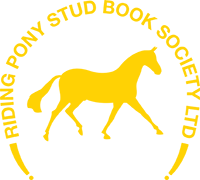 This ring is sponsored by the NSW Riding Pony Committee and will operate under RPSBS Rules.All exhibits must be registered with the RPSBS Ltd.  All competitors must be current financial members of the RPSBS LTD.SHOW PONIES LED & RIDDEN Seniors & JuniorsSHOW HUNTER PONY LED & RIDDEN Seniors & JuniorsOVER HEIGHTS - Show Hacks & Show Hunters LED & RIDDENJudge – Mr Luke MillingtonIn-Hand Senior Show Ponies 4 Years and overSENIOR SHOW PONY STALLION  Class 1	Led Show Pony Stallion, ne 14.2hhSENIOR SHOW PONY MARE  Class 2	Led Show Pony Mare ne 12.2hhClass 3	Led Show Pony Mare, over 12.2hh and ne 13.2hhClass 4	Led Show Pony Mare, over 13.2hh and ne 14.2hhSENIOR SHOW PONY GELDINGClass 5	Led Show Pony Gelding, ne 12.2hhClass 6 	Led Show Pony Gelding, over 12.2hh and ne 13.2hh Class 7	Led Show Pony Gelding, over 13.2hh and ne14.2hh CHAMPION & RESERVE CHAMPION LED Senior Show Pony – Winners classes 1 - 7 to competeIn-Hand Senior Show Hunter Ponies 4 Years and overSENIOR SHOW HUNTER PONY STALLION Class 8	Led Show Hunter Pony Stallion, ne 14.2hhSENIOR SHOW HUNTER PONY MAREClass 9	Led Show Hunter Pony Mare ne 12.2hhClass 10	Led Show Hunter Pony Mare, over 12.2hh and ne 13.2hhClass 11	Led Show Hunter Pony Mare, over 13.2hh and ne 14.2hhSENIOR SHOW HUNTER PONY GELDINGClass 12	Led Show Hunter Pony Gelding ne 12.2hhClass 13 	Led Show Hunter Pony Gelding, over 12.2hh and ne 13.2hhClass 14	Led Show Hunter Pony Gelding, over 13.2hh and ne14.2hh CHAMPION & RESERVE CHAMPION LED Senior Show Hunter Pony – Winners classes 8 - 14 to competeIn-Hand Junior Show Ponies 3 Years and underRiding Pony Youngstock must be measured and compete as ne 13.3½hh at 1 year old, ne 14.0½hh at 2 years old and ne 14.1½hh at 3 years old. All Youngstock who measure over these heights must be shown in the RPSBS Show Hack/Hunter Hack (Overheight) Youngstock classes.IN HAND YOUNGSTOCK SHOW PONY COLTClass 15	Led Show Pony Colt, 1 year & under ne 13.3½hh, Class 16	Led Show Pony Colt 2 years ne 14.0½hhClass 17	Led Show Pony Colt, 3 years ne 14.1½hhYOUNGSTOCK SHOW HUNTER PONY FILLYClass 18	Led Show Pony Filly, 1 year & under ne 13.3½hh,Class 19	Led Show Pony Filly 2 years ne 14.0½hhClass  20	Led Show Pony Filly 3 years ne 14.1½hhYOUNGSTOCK SHOW PONY GELDINGClass 21	Led Show Pony Gelding, 1 year & under ne 13.3½hh, Class 22	Led Show Pony Gelding 2 years ne 14. ½0hhClass 23	Led Show Pony Gelding, 3 years ne 14.1½hhCHAMPION & RESERVE CHAMPION LED JUNIOR Show Pony - – Winners classes 15 -23 to competeIn-Hand Junior Show Hunter Ponies 3 Years and underRiding Pony Youngstock must be measured and compete as ne 13.3½hh at 1 year old, ne 14.0½hh at 2 years old and ne 14.1½hh at 3 years old. All Youngstock who measure over these heights must be shown in the RPSBS Show Hack/Hunter Hack (Overheight) Youngstock classes.YOUNGSTOCK SHOW HUNTER PONY COLTClass 24	Led Show Hunter Pony Colt, 1 year & under ne 13.3½hh, Class 25	Led Show Hunter Pony Colt 2 years ne 14.0½hhClass 26	Led Show Hunter Pony Colt, 3 years ne 14.1½hhYOUNGSTOCK SHOW HUNTER PONY FILLYClass 27	Led Show Hunter Pony Filly, 1 year & under ne 13.3½hh,Class 28	Led Show Hunter Pony Filly 2 years ne 14.0½hhClass  29	Led Show Hunter Pony Filly 3 years ne 14.1½hhYOUNGSTOCK SHOW HUNTER PONY GELDINGClass 30	Led Show Hunter Pony Gelding, 1 year & under ne 13.3½hh, Class 31	Led Show Hunter Pony Gelding 2 years ne 14½0hhClass 32	Led Show Hunter Pony Gelding, 3 years ne 14.1½hhCHAMPION & RESERVE CHAMPION LED JUNIOR Show Hunter Pony – Winners classes 24-32 to competeOVERHEIGHT RIDDEN SHOW HACK OR SHOW HUNTER HACKS OVER 14.2 HHClass 33	Newcomer Ridden Show Hack or Show Hunter over 14.2 hh (not commenced under saddle BEFORE 1/1/24)Class 34	Ridden Show Hack or Show Hunter Hack Stallion or Colt 3yrs over 14.2hhClass 35	Ridden Show Hack Mare or Gelding over 14.2 hh and ne 15hhClass 36	Ridden Show Hack Mare or Gelding over 15hhClass 37	Childs Ridden Show Hack over 14.2hh Class 38	Ridden Show Hunter Hack Mare or Gelding over 14.2hh and ne 15hhClass 39	Ridden Show Hunter Hack Mare or Gelding over 15hhClass 40	Childs Ridden Show Hunter Hack over 14.2hh CHAMPION & RESERVE CHAMPION RIDDEN OVERHEIGHT SHOW HACK/SHOW HUNTER HACK – Winners classes 33 -40 to competeIN HAND RPSBS OVERHEIGHT SHOW HACK & SHOW HUNTER HACKSClass 41	Led RPSBS Show Hack Colt /Stallion 1yr &under 13.3½hh, 2yr 14½ hh, 3yr 14.1½hh, 4 years 14.2 hh & overClass 42	Led RPSBS Show Hack Youngstock Mare or Gelding 1yr &under 13.3½hh, 2yr 14½ hh, 3yr 14.1½hh, Class 43	Led RPSBS Show Hack Mare or Gelding over 14.2hh CHAMPION & RESERVE CHAMPION LED RPSBS OVERHEIGHT SHOW HACK Winners classes 41 -43 to competeClass 44	Led RPSBS Show Hunter Hack Colt /Stallion   1yr &under 13.3½hh, 2yr 14½ hh, 3yr 14.1½hh, 4 years 14.2 hh & overClass 45	Led RPSBS Show Hunter Hack Youngstock Mare or Gelding 1yr &under 13.3½hh, 2yr 14½ hh, 3yr 14.1½hh, Class 46	Led RPSBS Show Hunter Hack Mare or Gelding over 14.2hh CHAMPION & RESERVE CHAMPION LED RPSBS OVERHEIGHT SHOW HUNTER HACK - Winners classes 44 -46 to competeRIDDEN SHOW PONIES Class 47	Newcomer (not commenced under saddle BEFORE 1/1/24)	Ridden Show Pony ne 14.2hhClass 48	Ridden Show Pony Stallion/Colt ne 14.2hhClass 49	Ridden Show Pony Mare or Gelding, ne 12.2hhClass 50	Ridden Show Pony Mare or Gelding, over 12.2hh and ne 13.2hh Class 51	Ridden Show Pony Mare or Gelding, over 13.2hh and ne 14.2hhClass 52	Child’s Ridden Show Pony ne 14.2hhCHAMPION & RESERVE CHAMPION RIDDEN SHOW PONY NE 14.2HH Winners classes 47 -52 to competeRIDDEN SHOW HUNTER PONIES Class 53	Newcomer Ridden Show Hunter Pony not exceeding 14.2hh (not commenced under saddle BEFORE 1/1/23)Class 54	Ridden Show Hunter Pony Stallion/Colt not exceeding 14.2hhClass 55	Ridden Show Hunter Pony Mare or Gelding, ne 12.2hhClass 56	Ridden Show Hunter Pony Mare or Gelding, over 12.2hh and not exc 13.2hh Class 57	Ridden Show Hunter Pony Mare or Gelding, over 13.2hh and not exc 14.2hhClass 58	Child’s Ridden Show Hunter Pony ne 14.2hhCHAMPION & RESERVE CHAMPION RIDDEN SHOW HUNTER PONY NE 14.2HH Winners classes 53 -58 to compete